Home Learning Activities 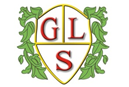 Topic: The RainforestClass: 7W    Week: 6   Week Beg: 27th April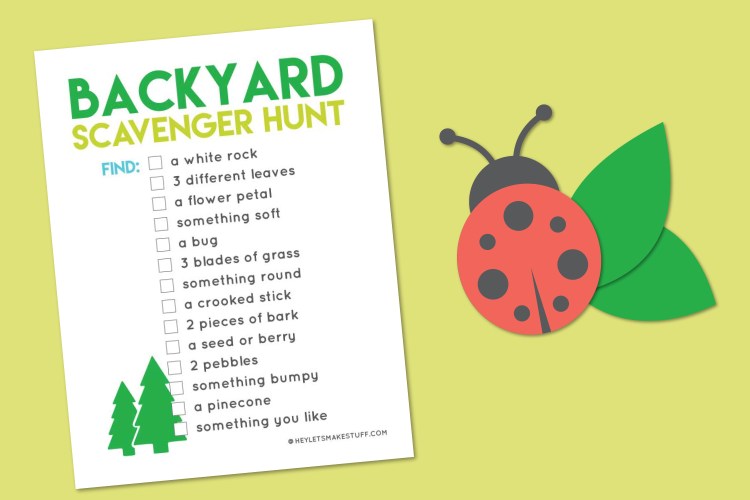 MathsCounting – practice writing your numbers to 10/20/30MathsCounting – Play Bugz game on priory woods site.  What is your highest score?  Play 2 or 3 games – add the scores together.MathsMatching and sorting – Play bingo with your family.MathsMatching and sorting – sort out a range of shoes and socks into their correct pairs.OutdoorsGo on a scavenger hunt in the garden or nearby wood – see the list belowEnglishRead The Mixed up Chameleon, what do you like about the story?(there’s a copy on YouTube)EnglishRead The Mixed up Chameleon, which animals does he want to be like?EnglishRead The Mixed up Chameleon, what is special about you?  (What do people like and admire about you?)EnglishPractice your handwriting - trace or write words from the story.PhonicsHow many things can you find in your house that begin with the ‘C’ sound?PEGo for a walk or bike ride every day this week.PSHCE/SCERTS/ASDANMake your bed every day this week.PSHCE/SCERTS/ASDANWash your hands really well after going to the toilet – EVERY TIME!PSHCE/SCERTS/ASDANMake a sandwich for your lunch.SensoryWrite your name in sand.PEGo for a walk or bike ride every day this week.PSHCE/SCERTS/ASDANMake your bed every day this week.PSHCE/SCERTS/ASDANWash your hands really well after going to the toilet – EVERY TIME!PSHCE/SCERTS/ASDANMake a sandwich for your lunch.SensoryWrite your name in sand.ARTHenri Rousseau painted the rainforest – make a background for a rainforest painting, what colours do you need?TopicFind out: Look on Twinkl and read about the ‘layers of the rainforest’.DTMake yourself a drink and a little snack.SCIENCERemember the animals that live in the rainforest?  Find out about the chameleon – what’s special about it?COMPUTINGCan you use the mouse to access one of your favourite online games?